工一寒假作業  第一冊第一章 直線方程式1.(點到點)則         2.(中點公式) 則之中點為               【課本練習題-隨堂練習】3.(過兩點斜率)則過之直線斜率            【課本練習題-隨堂練習】4.(直線斜率)直線方程式之斜率為          【課本練習題-隨堂練習】5.(點斜式)求過點(8,  4)，且斜率為  3的直線方程式。          答:3x  y  20  0【課本練習題-隨堂練習】6.(斜截式)求斜率為 3，且y截距為5的直線方程式。              答: 3x  y  5  0【課本練習題-隨堂練習】7.(截距式)設直線L的x截距為8，y截距為  12，求L的方程式。     答:3x  2y  24  08.(平行線與垂直線)(1)與L平行之直線:設                  (2)與L垂直之直線:設                  (3)時              (4)時              練習題:1【龍騰自命題】E.若點為、兩點連線段的中點，則與的距離為?      答:2.求過點(1 ,  2)，且斜率為 1之直線方程式為何?                   答:x  y  1  03.過點(1 ,  3)及(  2 , 4)之直線方程式為?                          答:7x  3y  2  04【龍騰自命題】.直線的斜率為?   答:5.過點且與直線垂直的直線方程式為?             答:6.、、為平面上共線之三點，介於、兩點之間，、且，則點坐標為?     答:第二章  三角函數1.(度與弧度)        ，        1弧度         ，        弧度2.(扇形公式)    弧長                           面積           3.(三角函數定義) 如圖，直角△ABC中，求sinA、cosA、tanA、cotA、secA、cscA之值。 答:略 
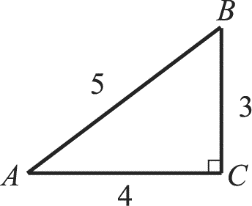 【課本練習題-隨堂練習】4.(特殊角的三角函數) 填入對應的值:5.(常用關係式)        6.(判別正負)(1) sin 的正負: 一二象限為正，三四為負【課本練習題-隨堂練習】(2) cos 的正負: 一四象限為正，二三為負【課本練習題-隨堂練習】(3) tan 的正負: 一三象限為正，二四為負【課本練習題-隨堂練習】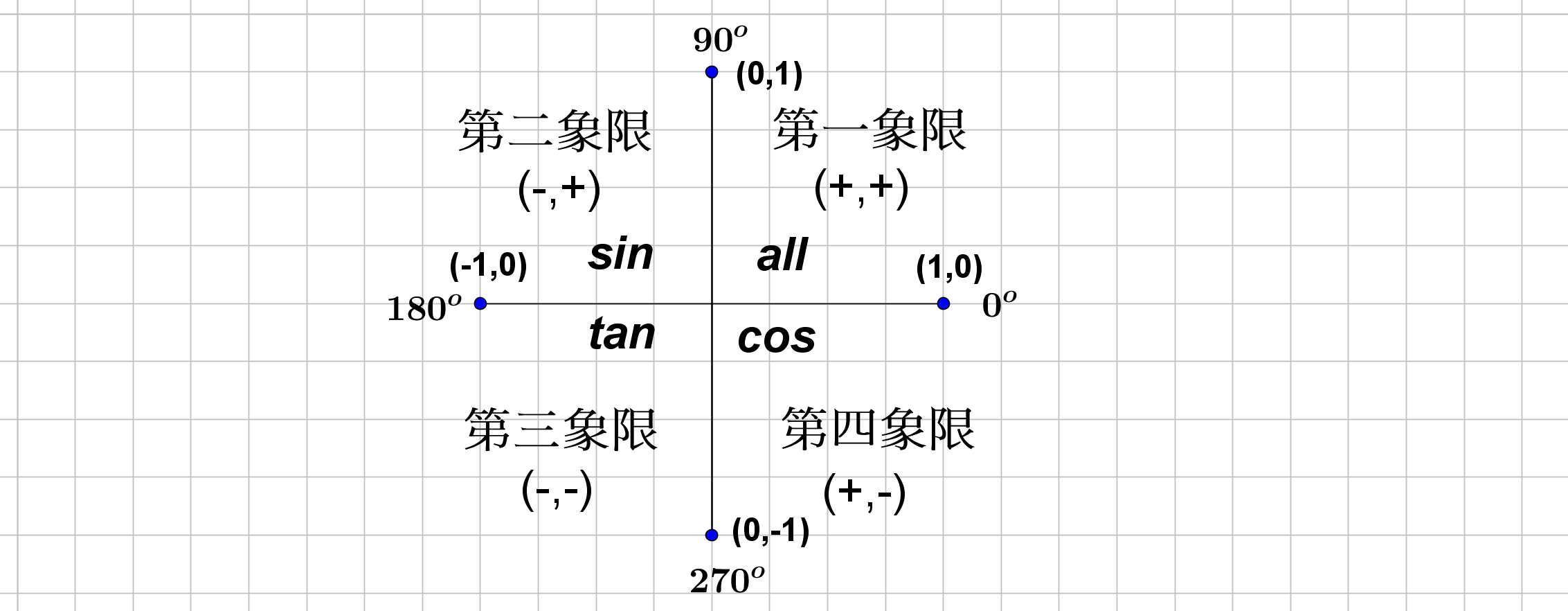 7.(象限角求值) 參考上一點                 求、、tan之值。要領:sin看上的y座標= cos看上的x座標=tan看上的y/x之值=                              答:  【課本練習題-隨堂練習】【課本練習題-隨堂練習】8.(值域及週期)(1)的值域                                  (2) 週期                週期              練習題:1.半徑為3公分，圓心角為，求扇形弧長及面積。         答:、2.在直角△ABC中，C  90，且、，求A的六個三角函數值。3.求sinos30  sinos60之值。 答:14.求sin230  cos245  tan260之值。 答:5.已知tan  0且sin  0，則 為第幾象限角?                      答:三第三章 三角函數的應用1.(和差角公式)2.(二倍角公式)3.(正弦定理) (1) a: (2)4.(餘弦定理) (1)=2 (2)5.(面積公式) 設(周長)(1) 已知兩邊長a、b及一夾角時，面積ab(2)   面積6.() (1)  ，  y有最大值 、最小值(2)，因  用入，可得y的最大最小值練習題:1.(1)                     (2)                      (3)                      (4)                      (5)                      (6)                      (7)                      (8)                      (9)                      (10) 的最大值為             最小值為          2.設、 均為銳角，若tan  2，tan  3，求tan(   )的值。         答: 1【課本練習題-例題】3.設f ( )  4sin  os  5，求f ( )的最大值及最小值。    答:最大值10，最小值0【課本練習題-例題】4.設△ABC中，，，求△ABC的外接圓半徑。                 答:66.已知△ABC中，a  3，b  5，c  7， 求cosC。                    答:【課本練習題-例題】第四章 向量1.(向量AB)  則                      【課本練習題-隨堂練習】2.(向量圖形表示及長度)作之圖形  及求3.(內積一)，則課本練習題-隨堂練習】【課本練習題-隨堂練習】4.(內積二)若、，夾角  則5.(1) (2) 6.(向量平方展開式)  (1)   (2) 7.(點到直線) 到之距離【隨堂測驗】8.(兩平行線)  則兩平行線之距離練習題:1.若，，與的夾角為150，則?                答:2.設(x  7 , 5)，(2 , y  9)，若，則x ?  y ?      答: x 9  y   4 3.設(2 , 5)，若Q點坐標(  3 ,  7)，則P點坐標為?                答:(  5 ,  12)4.A  (2 , 3)，B  (1 , 4)，則?  答:5.與同向的單位向量為?                                  答:6.設(2 , 6)，(a ,  1)，(1)若、互相垂直，(2)若、平行 ，則a  ?                                  答:(1)3  (2)7.在△ABC中，(4 , 3)，(5 , 2)，則?                        答:(9 , 5) 【課本練習題-隨堂練習】